MEMORIA DE LABORES DEL MES DE ABRIL A JUNIO 2023Denuncias tomadas por parte de la Unidad Municipal de Bienestar Animal.Inspecciones realizadas en conjunto con el Instituto de Bienestar Animal.Traslados de Animales de Compañía al Hospital Veterinario Chivo Pets.El traslado de animales de compañía sin hogar, al lugar de resguardo.º Los procesos sancionatorios se trabajan en conjunto con el Delegado Contravencional, es la Unidad Municipal de Bienestar Animal quien remite el Auto de Inicio a la Delegación Contravencional, y desde mi nombramiento no se ha efectuado ningún tipo de proceso.XXXXXX XXXXXX XXXXXJefe Unidad Municipal de Bienestar Animal.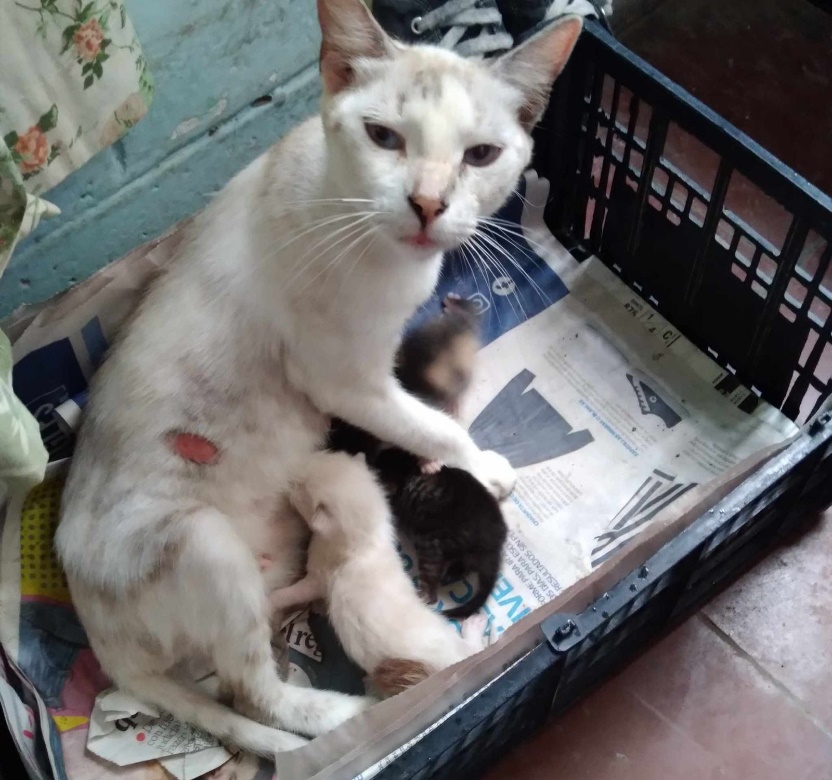 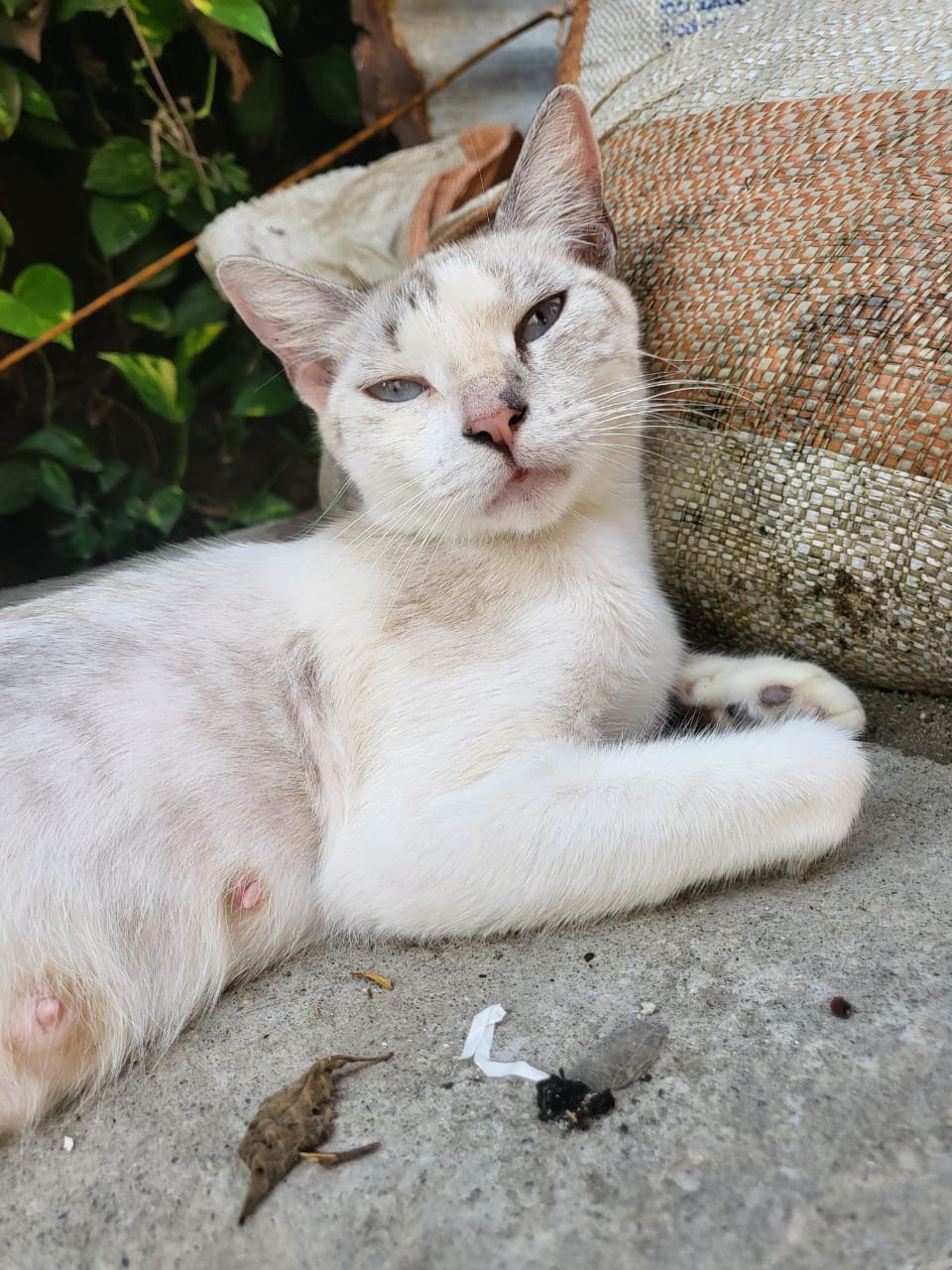 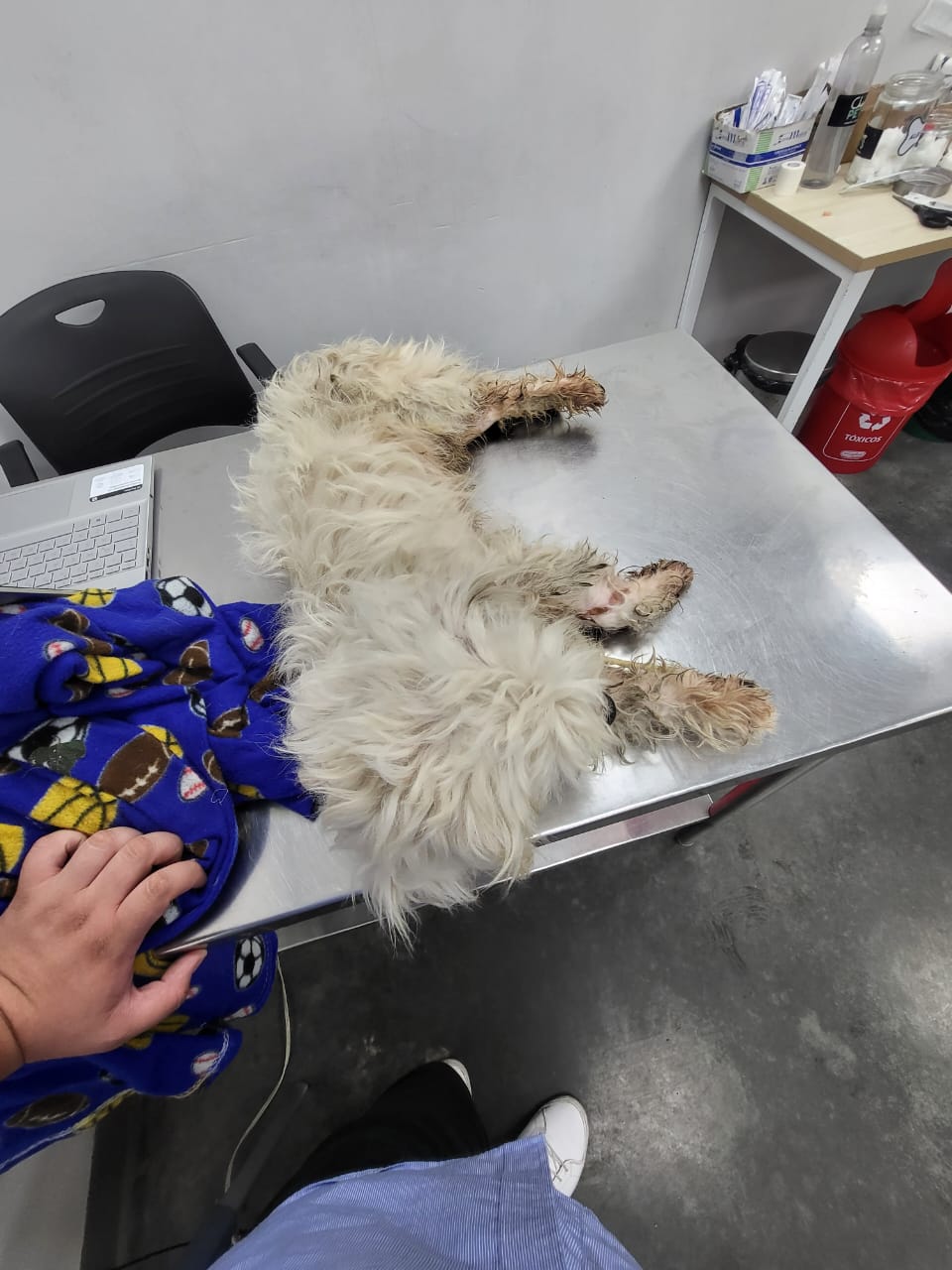 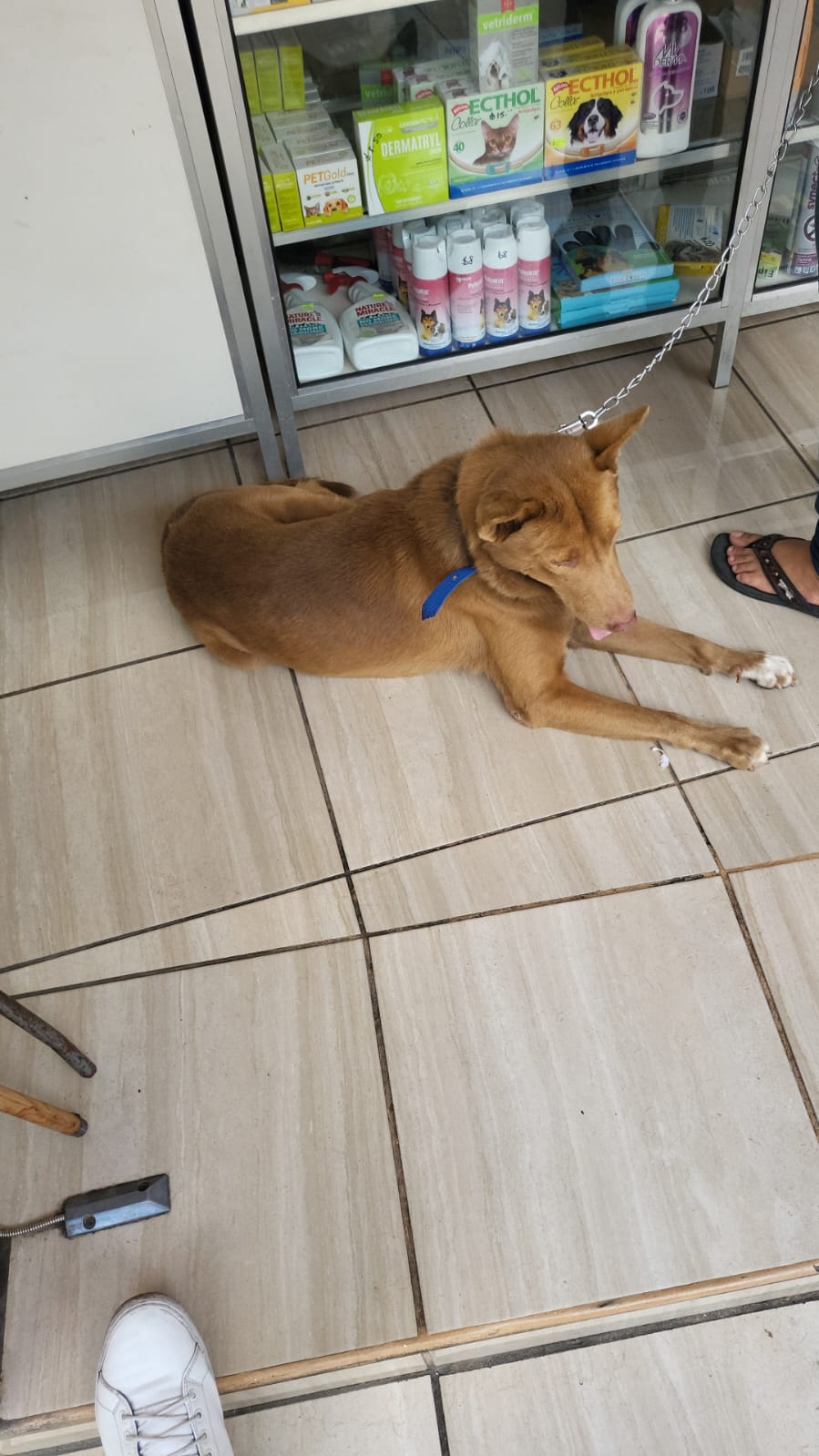 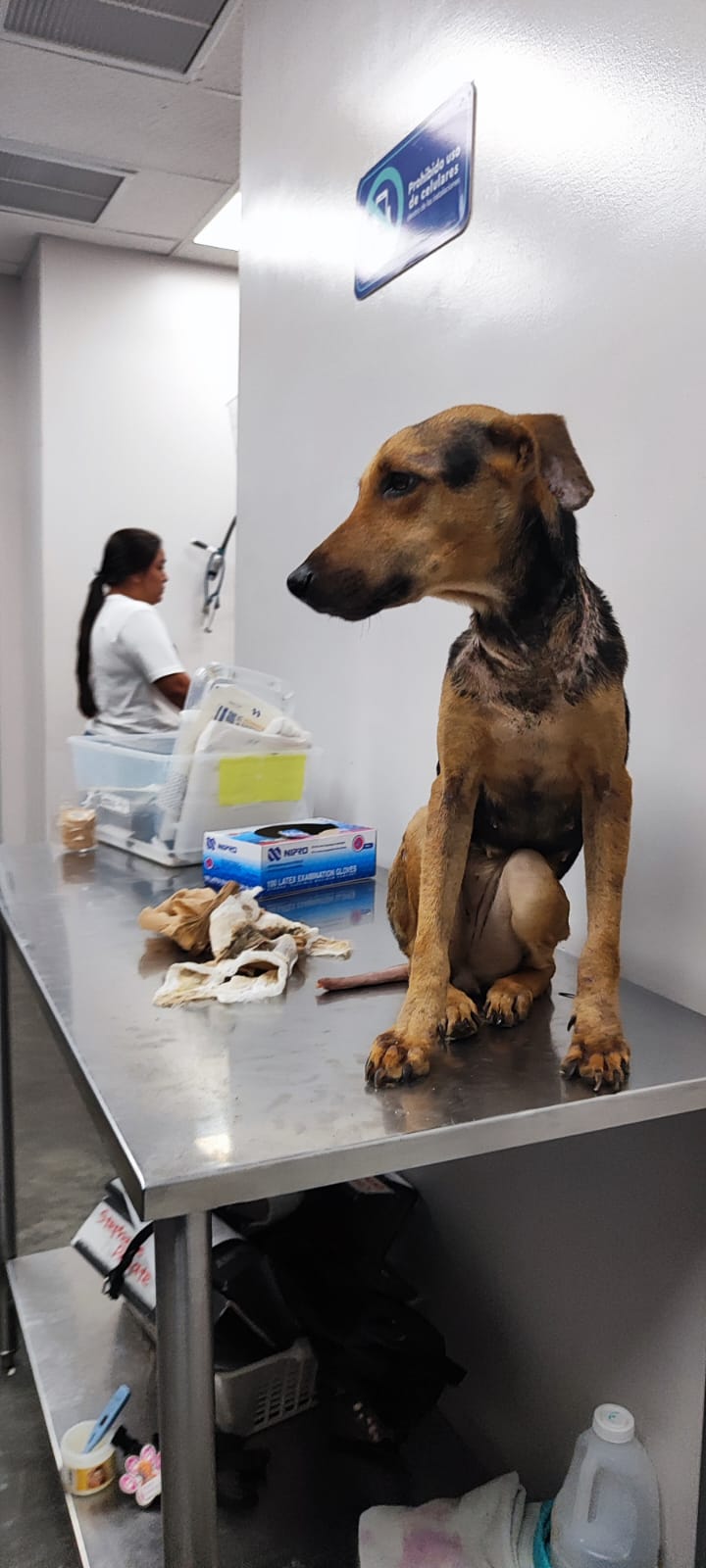 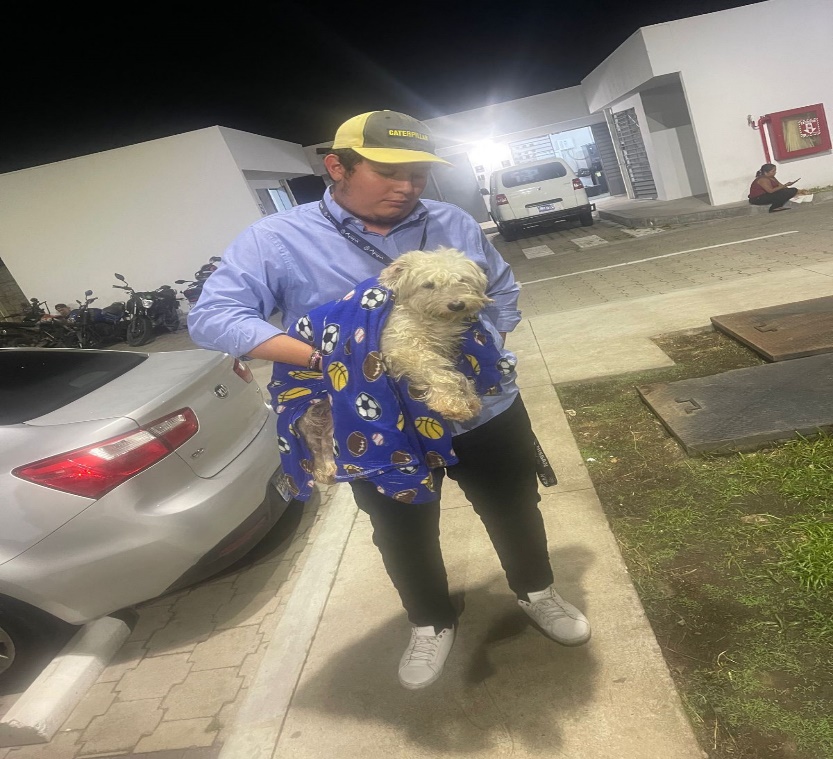 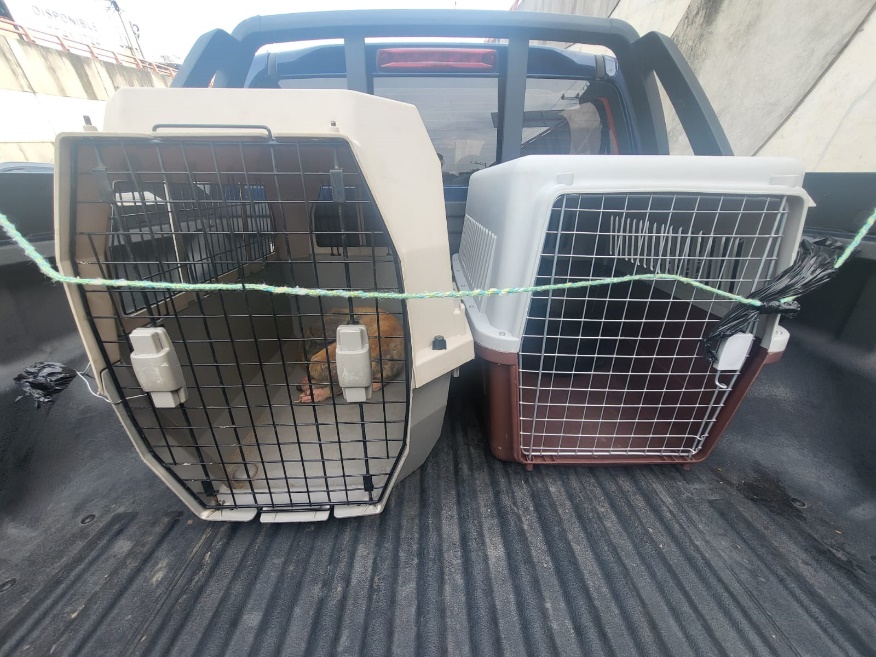 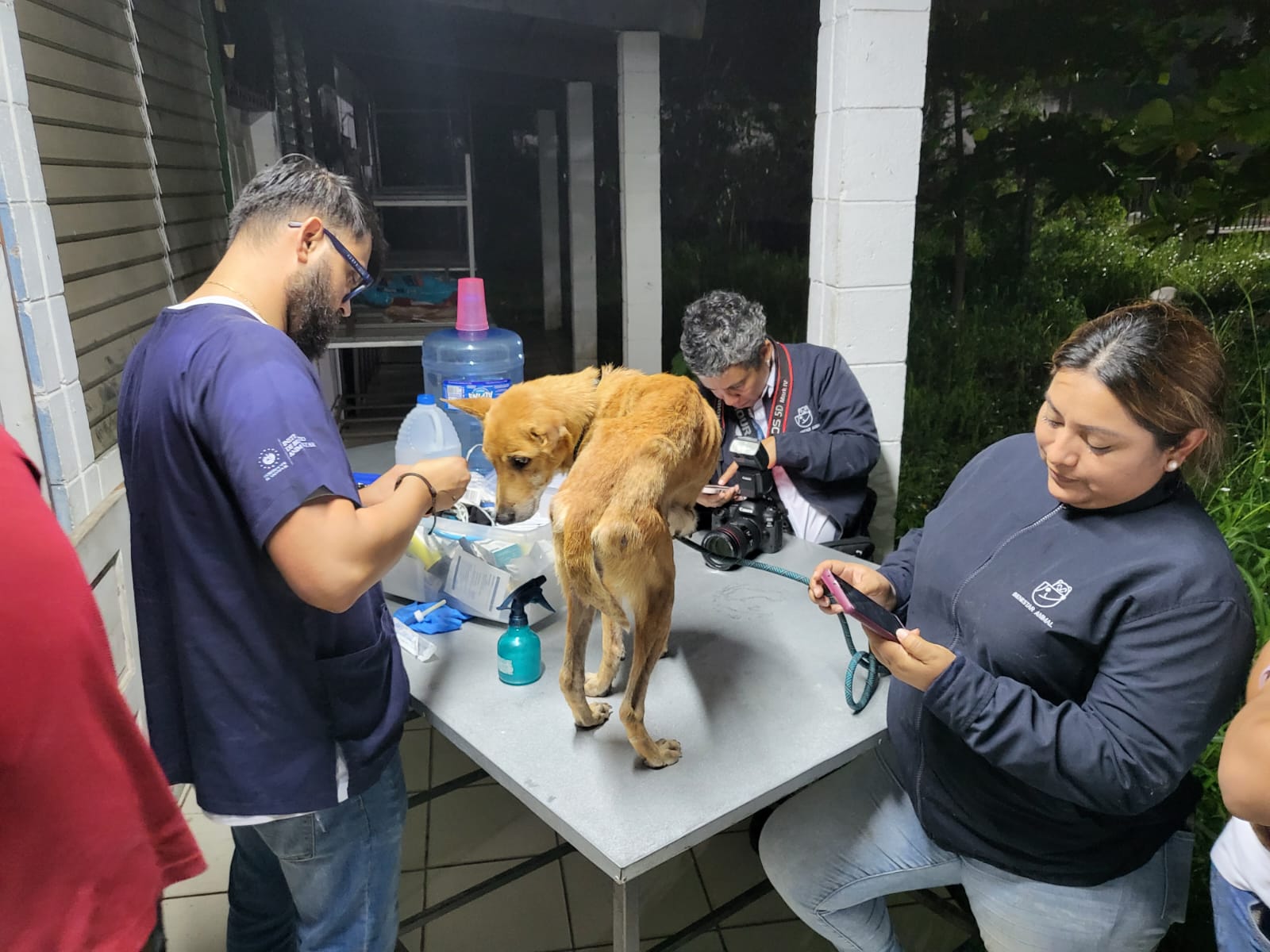 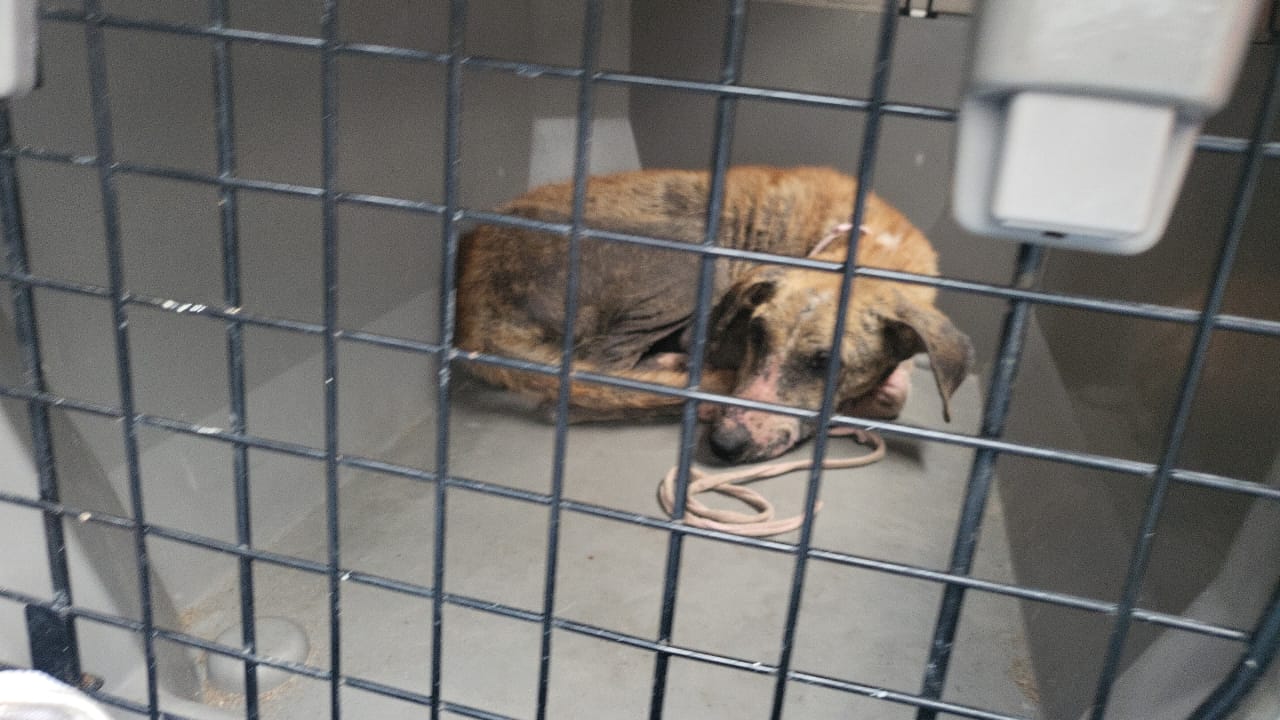 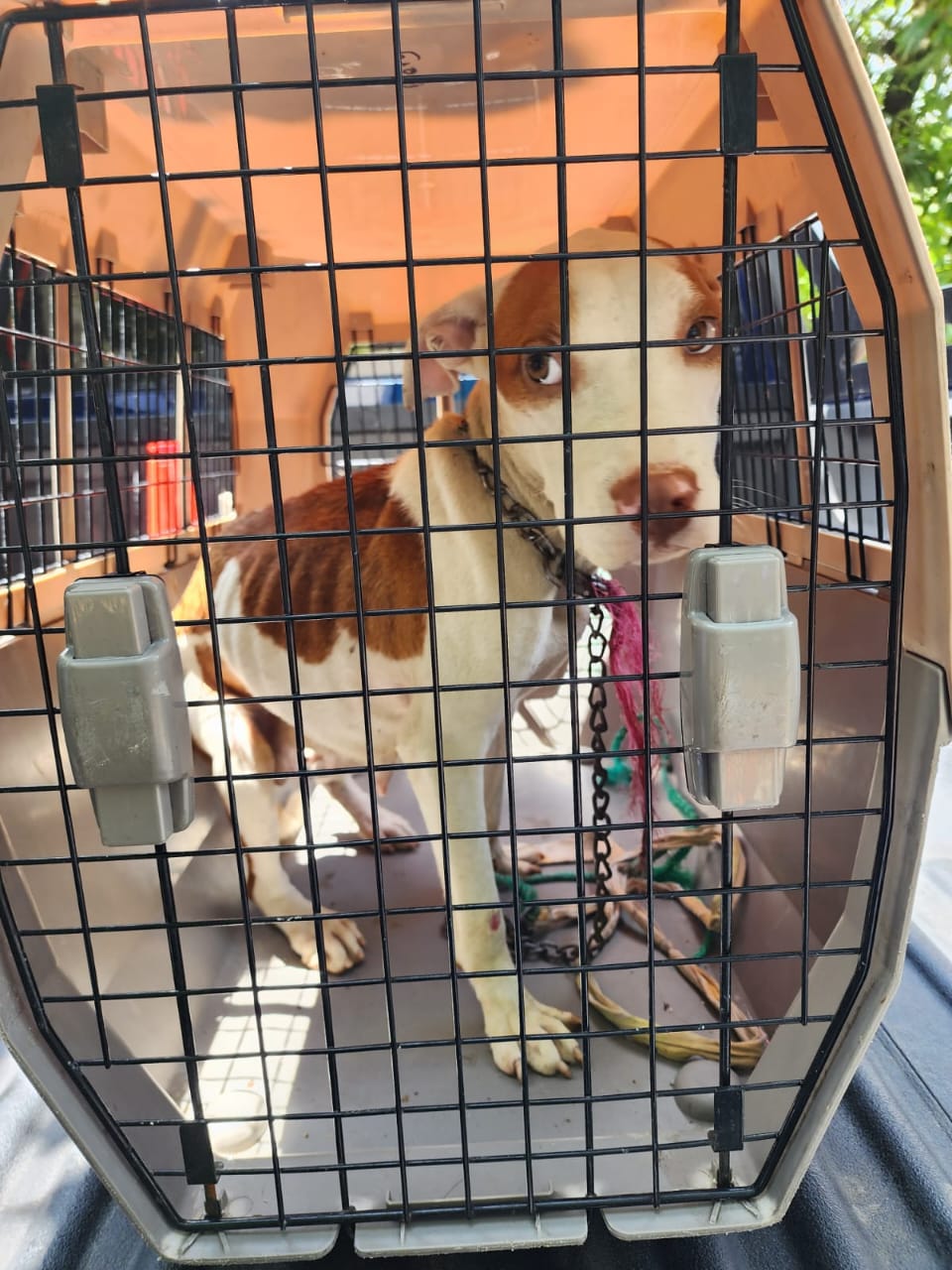 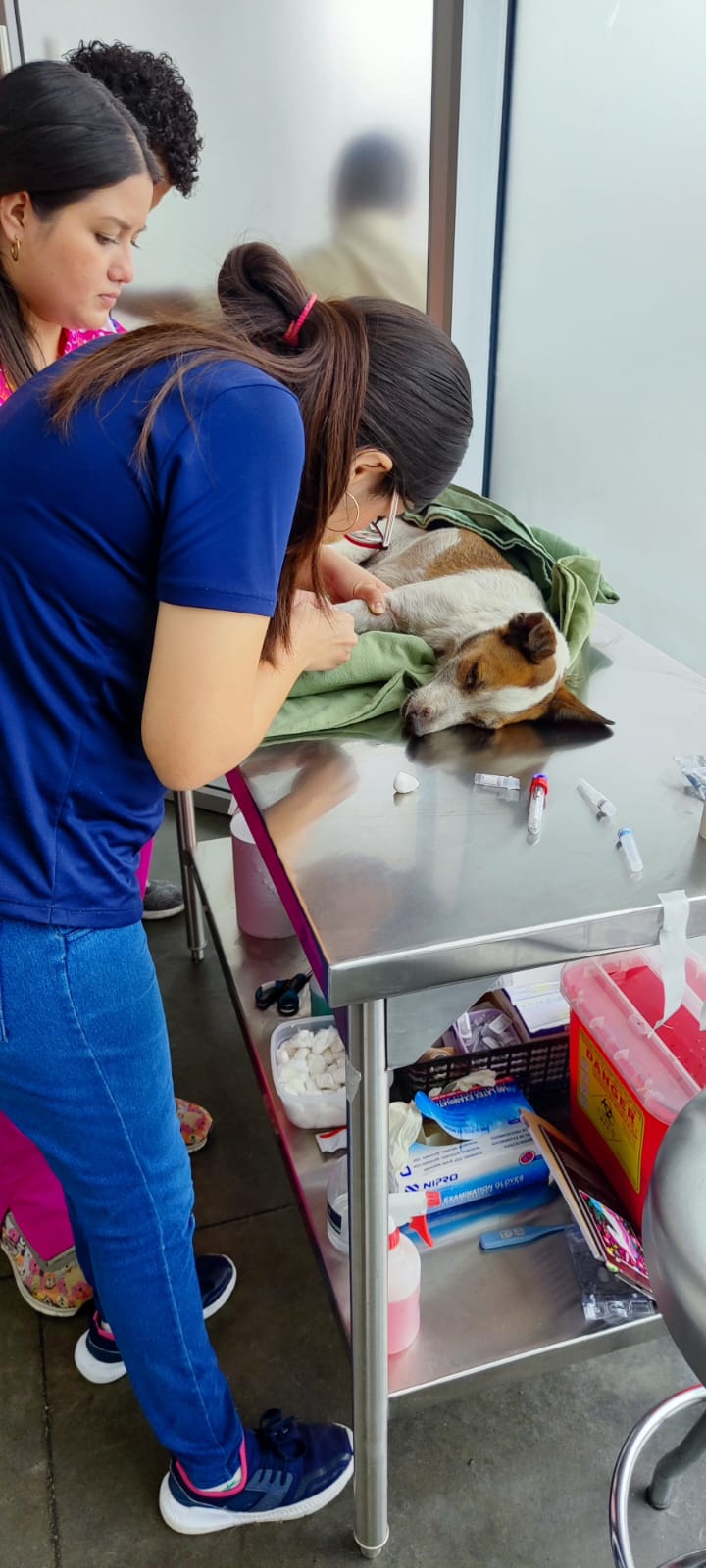 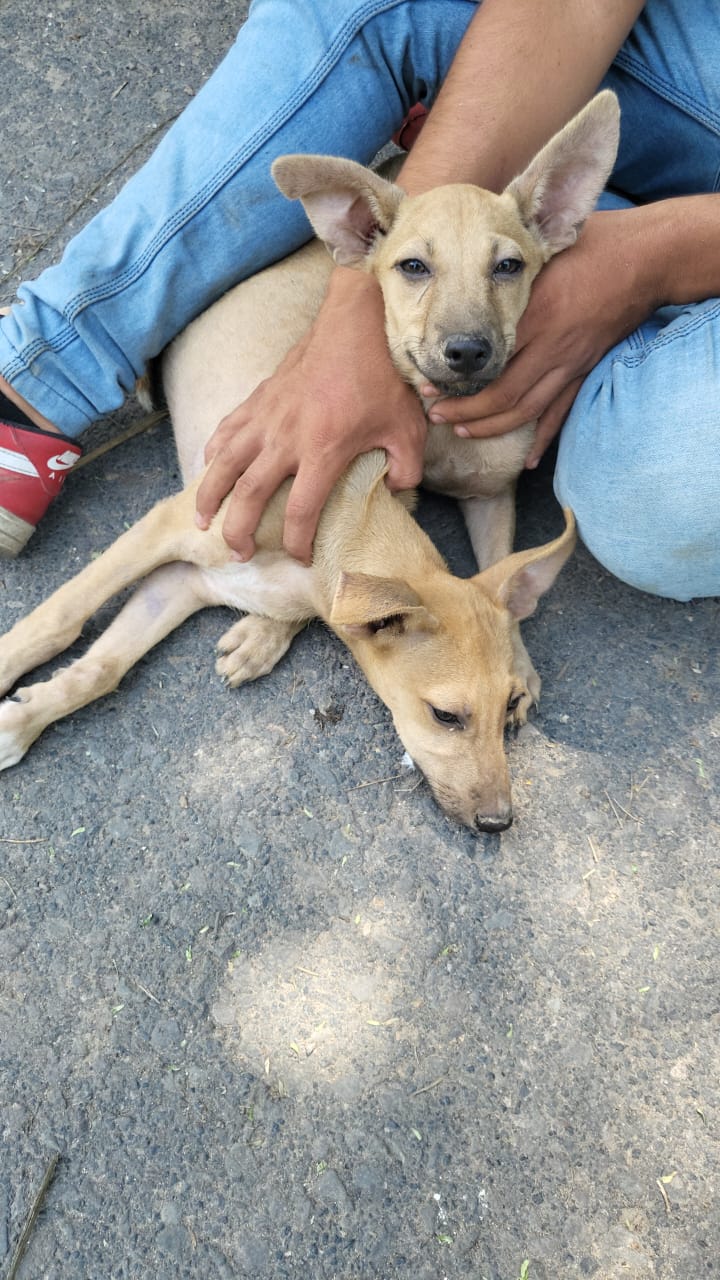 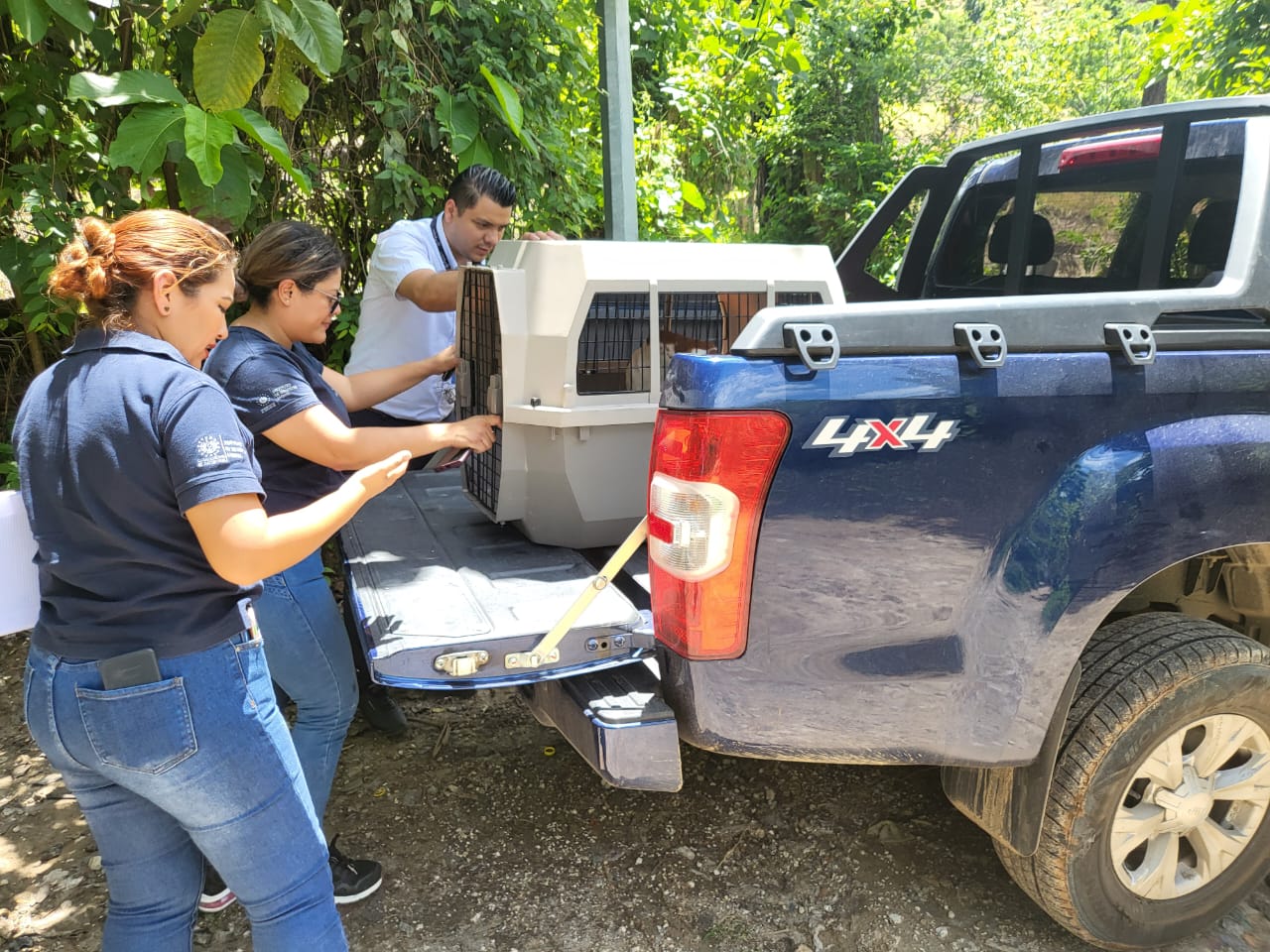 MesDenuncias recibidasAbril8Mayo15Junio21Total44MesInspeccionesAbril5Mayo7Junio9Total21MesTrasladosAbril3Mayo7Junio11Total21MesTrasladosAbril0Mayo3Junio6Total9